Консультация для родителей «Утренняя гимнастика»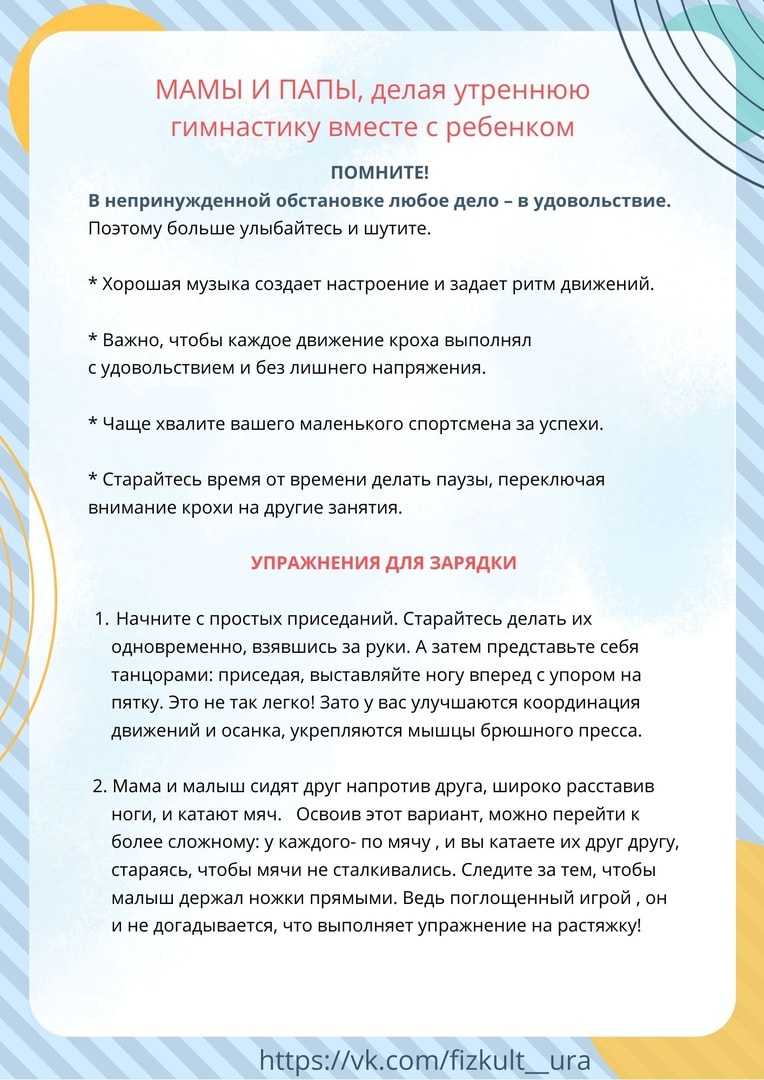 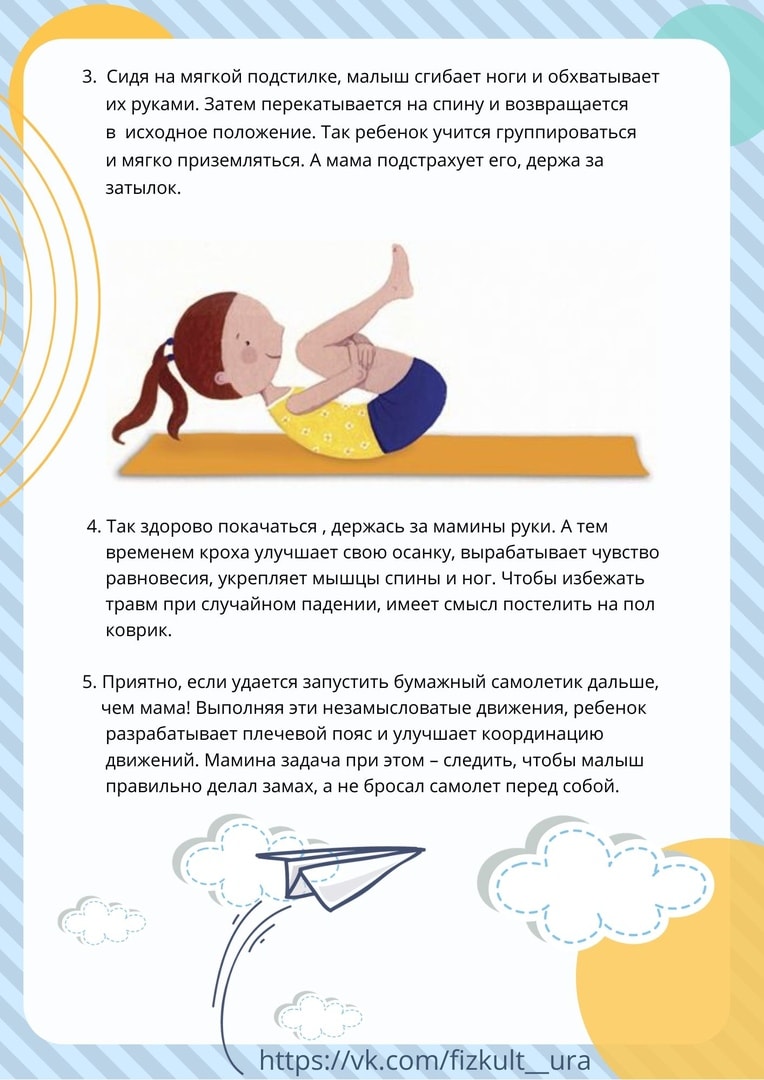 